Тема: «Рисуем одуванчики ватными палочками»21.05Цель: создание творческой работы ватными палочками.
Задачи:
Развивать интерес к экспериментированию с материалами и средствами изображения. 
Учить рисовать цветы новым способом изображения.
Развивать цветовосприятие, воображение, творчество у детей.
Вызвать положительные эмоции от проделанной работы.
Воспитывать интерес к необычным техникам.
Воспитывать уверенность в освоении способов работы с новым материалом.
Материал: бумага акварельная формата А-4, кисти и ёмкость для разведения краски, гуашь, вода, ватные палочки, салфетки. Предварительная работа: Рассматривание картин, иллюстраций, фотографий цветов, беседа, чтение литературы.Ход Беседа по темеРебята, отгадайте загадку:На лужайке возле леса,Расцвели цветочки.Желтые, как солнышко.На зеленой ножке. (Одуванчики.) Но не всегда одуванчики желтые, похожие на солнышко. Приходит время, и желтые лепестки сменяют белые пушинки.- Золотой и молодойЗа неделю стал седой.А денечка через дваОблысела голова.Объяснение1. Рисуем фон, для этого лист акварельной бумаги покрываем белой гуашью, сверху пока краска не высохла, наносим синюю гуашь в верхнюю часть листа. В нижнюю часть листа наносим зелёную краску, широкими мазками, снизу вверх.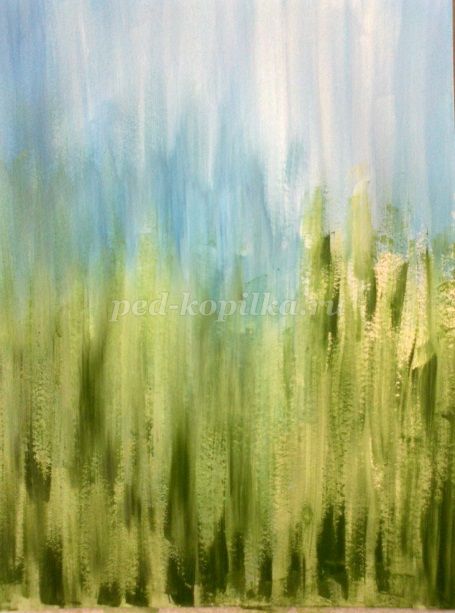 2. На зелёном фоне тонкой кистью рисуем траву и стебли одуванчиков.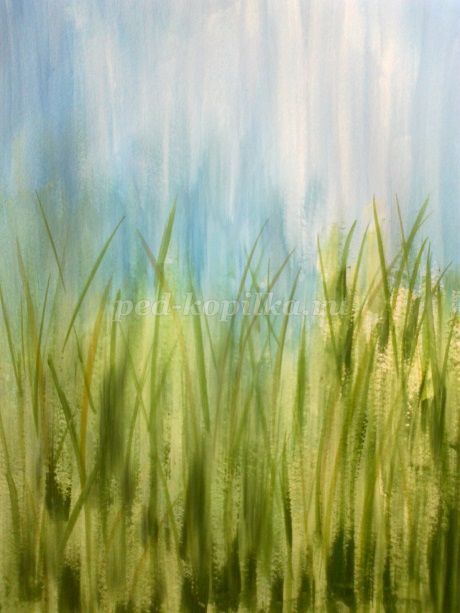 
3. Рисуем чашечки и чашелистики будущих одуванчиков.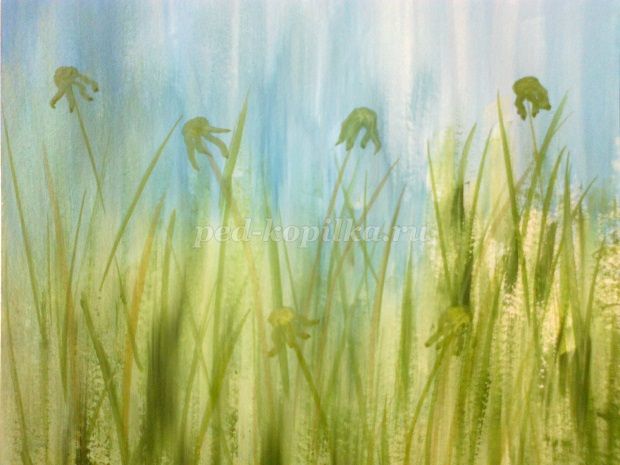 
4. Берём ватные палочки (много), связанные в пучок, и рисуем ими методом тычка. Белую гуашь предварительно разводим на палитре.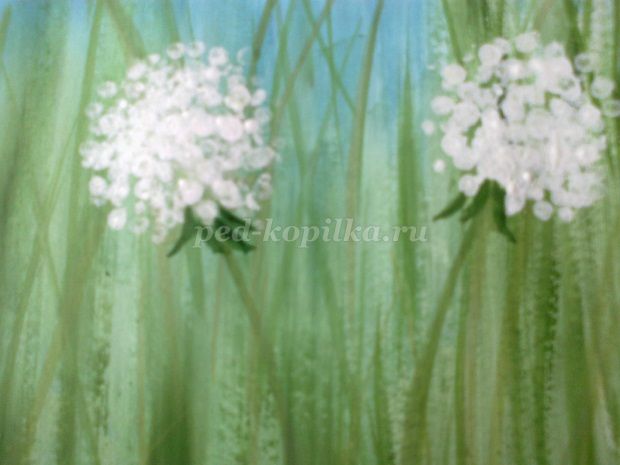 
Ставим отпечатки ватными палочками вокруг нарисованных чашечек одуванчиков. 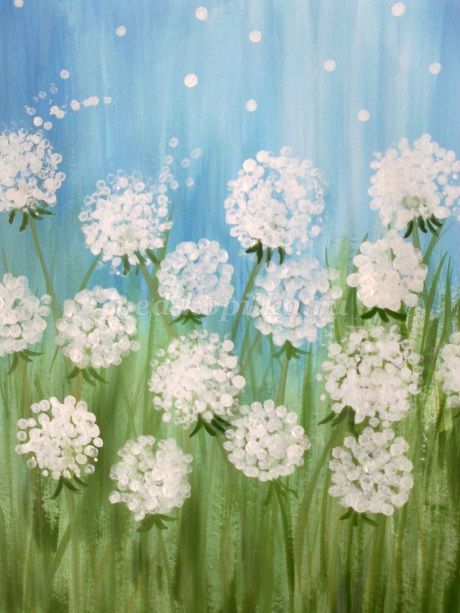 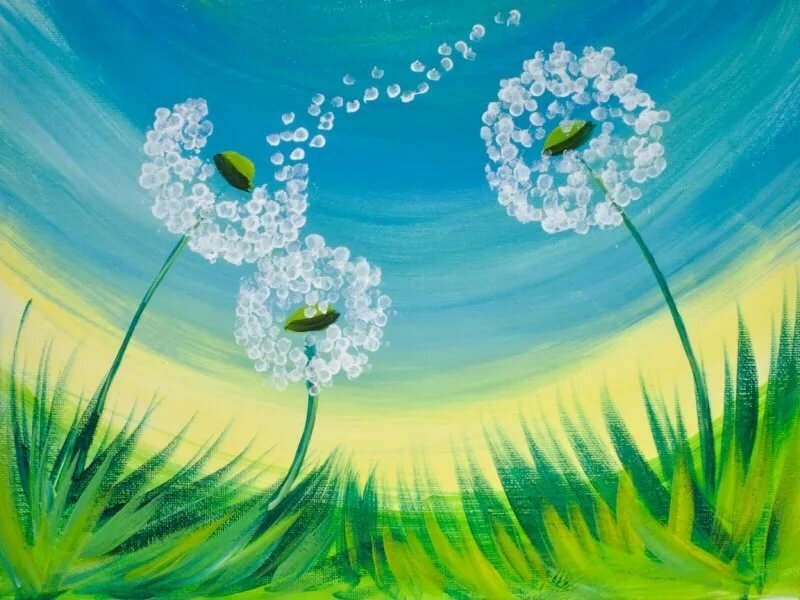 